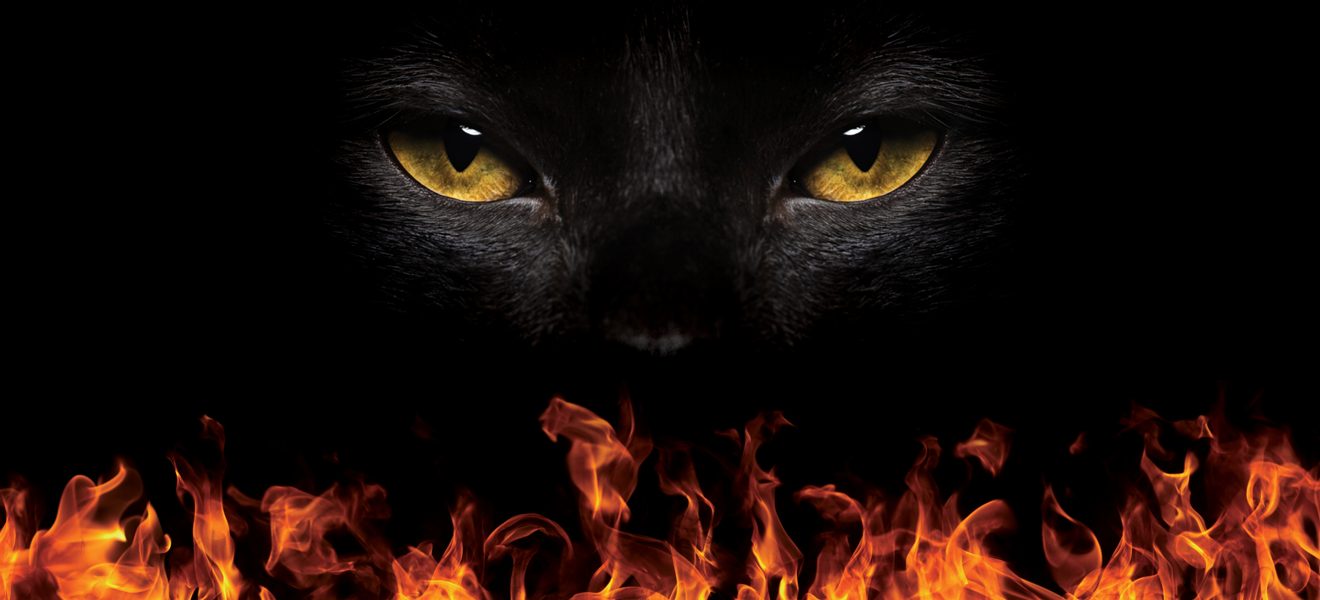 Thanks for joining Team Cats to walk across a 20-foot bed of red-hot coals and raise much needed funds for Cats Protection.Your £25 registration fee includes:Experienced and qualified instructor for the eventIt does NOT includeTravel to the venue Accommodation if needed before and after the eventDrinks and foodMinimum sponsorship pledge – £120Your itinerary Saturday 25 February 2024, meet at Warrington Adoption Centre, 14 Elizabeth DrivePadgate, Warrington, Cheshire, WA1 4JQ at 18:00 to register.You will need to attend the full training session in order to participate.Timetable:18:00 Arrival and registration of firewalkers18.30 Training begins (60minutes)19:00 Spectators arrive – lots of activities including tombola, raffle & games; quiz sheets; local craft stalls19:30 Fire will be lit 20:00 Firewalk20:30 Debrief and celebration 21:00 Event closes
Food will be available to purchase from van/vendor throughout the evening. Address: Cats Protection Warrington Adoption Centre, 14 Elizabeth Drive, Padgate, Warrington, WA1 4JQ  
Parking: A limited amount of parking is available within the adoption centre grounds. There may also be some on street parking will be available but please park respectfully.   
What happens if it rains? The event can still go ahead if it is raining, provisions are made for all types of weather conditions and if the wood is kept dry prior to lighting, the event will go ahead. Please dress appropriately for all weather conditions as you will be outside for the duration of the evening.After completing your Firewalk you will have an opportunity to celebrate and receive your certificate of achievement. You will then be able to join your family and friends, there will be food and drink available to purchase.The event will finish at 21:00Contacts on the DayIf you need to reach us on the day, please call the Fundraising and Events team:Nicola Woodward, Regional Fundraising Manager: 07825 592802Lindsay Kerr, Newbury Centre Manager : 03000 12 06 12Evie Barrett, Challenge Events Officer: 07824 126033TrainingFull training and support will be provided from instructor Karen Sterling, who has safely guided thousands of people of all ages over hot coals. Operating for over three decades, Karen is recognised as one of the most experienced firewalking instructors in the UK and Europe.All participants must go through the private motivational psychology Fear Buster seminar called “Learn or Burn” designed to equip you with the resources to walk unharmed across 20’ of wood embers burning at 1236 degrees Fahrenheit.For all participants, the consumption of alcohol immediately prior to training or the event is strictly prohibited. 